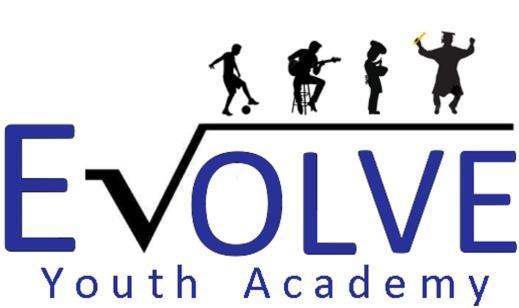 Evolve Youth Academy EQUAL OPPORTUNITIES POLICY  EQUAL OPPORTUNITIES POLICY FOR ACADEMY 1. 	Introduction Evolve Youth Academy is committed to a policy of equal opportunity for all employees and job applicants. This includes access to employment, training, pay and benefits, development and all policies related to terms and conditions regardless of age, race, gender, sexual orientation, gender reassignment, marital or civil partner status, physical or mental disability, religion or belief, pregnancy or maternity (the "Protected Characteristics").  1.1  This policy is written with reference to and in compliance with: Keeping Children safe in Education 2015 Working together to Safeguard Children  Safeguarding Children and Safer Recruitment in Education  Department for Education Guidance (DfE): Dealing with allegations of abuse against teachers and other staff  Prevent Duty Guidance  This policy complies with Regulation 3 paragraphs 7a) and b) of the Education (Independent School Standards, England  What to do if you’re worried a child is being abused National Curriculum 2013 updated 2014 Maths, English and Science  The Equality Act 2010, the Public Sector Equality Duty 2011, Race Relations Act 1976, Race Relations Amendment Act 2000, Sex Discrimination Act 1986, Children’s Act 1989 and Special Educational Needs and Disability Act 2001  The Education (Independent School Standards) (England) The policy relates to pupils, staff and others using the school’s facilities.  The ‘protected characteristics’ referred to in this policy apply to the following (in line with the Equality Act 2010):  Age Sex Race Disability Religion and belief Pregnancy and maternity Sexual orientation Gender reassignment Marriage and civil partnership.   How these specifically apply in each instance will vary, depending upon the context, and whether it is concerning pupils, staff or those using the school’s facilities.  Proportionality and due regard will apply when giving due consideration to what is required. 1.4. 	For pupils, staff and others using the school facilities, the Academy are committed to the need to: Eliminate unlawful discrimination, harassment and victimisation and other conduct prohibited under the Equality Act 2010, Advancing equality of opportunity between people who share a protected characteristic and those who do not Fostering good relations between people who share a protected characteristic and those who do not 1.5 	The Academy are committed to giving all pupils every opportunity to achieve the highest standards by: taking account of their varied experiences and needs; offering a broad and balanced curriculum; having high expectations of all pupils The Academy do not unlawfully discriminate against anyone, whether pupil, parent, staff or visitor, on the grounds of, or related to, any of the protected characteristics (detailed in section 1.3).   The Academy promotes the principles of fairness and justice for all through the education that it provides in the school. The Academy seeks to ensure that, wherever possible, all pupils have equal access to the full range of educational opportunities provided by the Academy. The Academy strives to constantly identify and remove any forms of indirect discrimination that may form barriers to learning for some groups by regularly assessing the impact of its policies and practices.   The Academy ensures that recruitment, employment, promotion and development opportunities are open to all. The Academy challenges personal prejudice and stereotypical views whenever they occur.  The Academy are aware that prejudice and stereotyping can be caused by misconception and by ignorance.  Through positive educational experiences, and support for each individual’s point of view, the Academy aims to promote positive social attitudes and respect for all. The Academy values each pupil’s worth, celebrating both people’s individuality and the diversity of the community centred on the school and shows the utmost respect for everyone. The Academy and its staff strive to be proactive in tackling prejudice and unlawful discrimination. 3. 	Equal Opportunities in Recruitment 3.1  	The Academy will ensure that no job applicant or employee is discriminated against on the grounds of the protected characteristics and will proactively monitor and review this over time and make changes where required to address any imbalance. 3.2  	Recruitment and selection procedures and practices are regularly reviewed to ensure that no individual is put at a disadvantage either directly or indirectly, paying particular attention to the protected characteristics. 3.3 	In accordance with the spirit of this policy statement, employees are given an equal opportunity to progress within the organisation, and this will be monitored and reviewed on an ongoing basis by the Academy, with changes made where necessary to address any imbalance. 4. 	Equal Opportunities in the Curriculum 4.1 	Every pupil has an equal entitlement to the National Curriculum and, subject to entry requirements, to all other areas of the curriculum, regardless of language, gender, race, disability, sexual orientation, religion or belief, age, pregnancy or maternity, or gender dysphoria.   4.2 	Pupils should have equal access to the curriculum regardless of academic ability.  Consequently this policy should be read in conjunction with the Special Educational Needs Policy. 4.3 Staff will actively encourage the breaking down of any traditional gender stereotyping regarding subject choices.  This is particularly important when counselling for Key Stage 4 and Key Stage 5 courses. 4.4 	The Academy will monitor any careers advice or work experience placements provided by outside agencies to aim to ensure equal opportunities 4.5 	All forms of individual and subject support, guidance, amenities and facilities, including extra-curricular activities, will be equally available to all pupils, with particular attention given to equality of opportunity across the protected characteristics.   The Academy will establish monitoring arrangements in relation to the protected characteristics and how they apply to these activities, to determine whether improvements may be necessary.  4.6 	Behavioural expectations and disciplinary sanctions will be free of any bias in relation to the protected characteristics   Monitoring arrangements will be established to determine this position.  4.7 	Teachers will assess all materials and resources used for teaching and take appropriate action whenever possible to ensure that they reflect concepts, themes and information which seeks to address stereotypes in relation to the protected characteristics, and remove discrimination.  Teachers will try to ensure that all pupils feel that their language and culture is both acknowledged and valued. 5. 	Race  5.1 	The term ‘Race’ refers to a person’s ethnicity, race, nationality or national origin.    5.2 	The Academy will: strive to eliminate all forms of racism and racial discrimination; promote equality of opportunity; promote good relations between people of different racial groups. The Academy will not tolerate any form of racism or racist behaviour.  Should a racist incident occur, it will be dealt with in accordance with school procedures and reported to the Authority’s Academy Service. The Academy endeavours to be welcoming to all minority groups.  The celebration and understanding of cultural diversity are promoted through the topics studied by the pupils and is reflected in displays, resources and events. Cultural diversity and respect for others are celebrated and reflected across the whole curriculum.  The curriculum will enhance pupils’ understanding of Welsh, British and world society and history, including the contributions of minority ethnic groups. The Academy will give pupils the understanding they need to recognise prejudice and reject racial discrimination. 6. 	Gender / Sex  6.1 The Academy will constantly examine its curriculum, procedures and materials for gender bias or inequality.  6.2 	The Academy will encourage pupils to be aware of the rigid sexual stereotypes presented by, for example, the media, and will try to ensure that resources include non-sexist books which value the achievements of both women and men. 6.3 	The Academy is committed to providing a curriculum which avoids unnecessary historical gender divisions.  The Academy will endeavour to provide all pupils with experience in subjects traditionally considered to be suitable for a single sex e.g. rugby, football, netball, cooking, woodwork, etc. 6.4 	The Academy tries to ensure: that teachers allocate their time fairly between the sexes; that teachers consider the difference in preferred ‘learning styles’ often displayed between boys and girls, and design lessons that provide opportunity to appeal to both genders; that all pupils have opportunities for working with pupils of both sexes; that the traditional sexual stereotypes are broken down (for example by not asking boys to move furniture whilst girls tidy up); that pupils have opportunities for examining their own pre-conceived ideas of gender roles; that pupils are encouraged to pursue less conventional subjects and interests, for example girls to read more non-fiction and boys more fiction; girls to develop mechanical interests and boys creative skills. 7. 	Disability 7.1 	The term disability applies to a person when:  they have a physical or mental impairment; the impairment has a substantial and long-term adverse effect on their ability to perform normal day-to-day activities For the purposes of the Equality Act, these words have the following meaning: 'substantial' means more than minor or trivial  'long-term' means that the effect of the impairment has lasted or is likely to last for at least twelve months (there are special rules covering recurring or fluctuating conditions)  'normal day-to-day activities' include everyday things like eating, washing, walking and going shopping 7.2 	The Academy is committed to meeting the needs of pupils with disabilities, as it is to meet the needs of all within the school.  The Academy endeavours to meet the requirements of the Equality Act 2010, which specifies due regard should be given to consider the barriers that may exist to a pupil’s access to education and how to remove them.  All reasonable steps will therefore be taken to ensure that disabled pupils are not placed at any disadvantage compared to non-disabled children. The Equality Act also determines that where significant disadvantage exists, disabled people will be treated more favourably to address the imbalance.  This will be taken into account when considering any necessary improvements.   7.2 	The Academy is committed to providing an environment that allows disabled pupils full access to all areas of learning or associated services provided for, or offered to, pupils at the Academy, including educational visits and other off-site activities e.g. swimming. 7.2 	Teachers will modify teaching and learning as appropriate for pupils with disabilities.  For example, they may give additional time to complete certain activities or modify teaching materials or offer alternative activities where pupils are unable to manipulate tools or equipment. 8. 	Religion and Belief 8.1 	The Academy respects the religious beliefs and practices of all staff, pupils, parents and visitors and will comply with all reasonable requests relating to the accommodation of a recognised religion or belief’s observance and practice.  This includes respect for lack of religion or belief, as in humanism and atheism. 9. 	Sexual Orientation 9.1 The Academy will make no assumption about the sexual orientation of any of the members of its community, including its pupils, teaching staff or those who use the Academy facilities. 9.2 	In the curriculum, sexuality is taught within the context of loving relationships.  Whilst heterosexual relationships are the most common in our society, we acknowledge that some pupils may develop a homosexual or bisexual orientation and that during development many will be still questioning their sexual orientation.  Pupils’ questions will be answered as they arise, honestly, factually and non-judgementally. 9.3 	Derogatory name-calling (of any sort) is unacceptable under any circumstances.  Matters arising in relation to name calling which relates to a pupil’s sexuality or perceived sexuality will be taken seriously and action taken where necessary to remove this behaviour from the school environment.    10. 	Pregnancy and Maternity 10.1 	The Academy will be supportive of pupils who become pregnant and will make reasonable and appropriate arrangements to assist them to continue with their education.  10.2 	As well as normal practice arrangements in terms of maternity leave and employment protection, staff who become pregnant will be supported through pregnancy and maternity leave, with reasonable adjustments made where appropriate and necessary.  10.3 	Staff who have a pregnancy that ends will be supported through that process, for instance, by being offered compassionate leave. 10.4 	Staff who have a baby born prematurely or with health issues will be supported through that process.    11. 	Marriage and Civil Partnership 11.1 	The Academy will ensure that equality of opportunity is provided for people applying for positions at the Academy, regardless of their marital or civil partnership status.   11.2 	Respect and dignity towards children whose parents who are in a civil partnership will be upheld by pupils, teachers and other school staff.   11.3 	Parents of pupils who are in a civil partnership will be treated with dignity and respect.  12. 	Gender Reassignment 12.1 	The Academy will be supportive of any young person undergoing gender reassignment and will support them to continue effectively with their education during that process. 12.2 	The Academy will ensure that learners undergoing gender reassignment are protected from bullying or harassment relating to this and will work with the young person and their parents/guardians to manage this, including how, what and when to inform other learners and the approach taken.   13. 	Age 13.1 	The Academy will put procedures in place to ensure that no-one is denied a job, an equal chance of training or promotion or suffers from harassment or victimisation because of their age. 13.   	Bullying (to be read in conjunction with school’s Anti-Bullying Policy) 13.1 	The Academy are committed to identifying and tackling all forms of bullying, which can have a significant negative impact upon a pupil’s well-being and academic achievement.   13.2 	The Academy will take ‘identity based’ bullying relating to the protected characteristics particularly seriously, where a pupil’s identity or perceived identity is being used as the basis for the bullying.    13.3 	The Academy will address and take seriously cases of ‘cyberbullying’, whereby bullying occurs through the use of information and communication technology, in particular, through the use of social media, such as Facebook, twitter, or other social networking websites or text messaging.  Where content is considered to be illegal, the Police will be informed. 13.4 Staff, pupils and parents will be encouraged and supported to report all incidents of bullying and cyberbullying.   14.       The role of governors 14.1 	The governing body has responsibility for the duties which arise in relation to the requirements of the Equality Act 2010. 14.2    In this policy statement the governing body has set out its commitment to equal opportunities and it will continue to do all it can to ensure that all members of the school community are treated both fairly and equally. 14.3 	The governing body will ensure that no-one is unlawfully discriminated against whilst in the school on account of the protected characteristics.   15.       The role of the Operational Director 15.1 	The Operational Director will ensure that the school’s policy on equal opportunities is implemented and is supported by the governing body in so doing. 15.2 	The Operational Director will set aside their own prejudices and ensure that all pupils, fellow colleagues and those using the Academy facilities are treated fairly and with dignity and respect.   15.3 	The Operational Director will ensure that all staff are aware of the school’s policy on equal opportunities and that teachers apply these guidelines fairly in all situations. 15.4 	The Operational Director will ensure that all appointments panels give due regard to this policy so that no-one suffers discrimination. 15.5 	The Operational Director will promote the principles of equal opportunity when developing the curriculum and in providing opportunities for training. 15.6 	The Operational Director will promote respect for other people in all aspects of school life; in assemblies, for example, respect for other people will be a regular theme as it will also be in displays around the school. 15.7    The Operational Director will view all incidents of unfair treatment with due concern. 16. 	The role of teachers 16.1 	Class teachers will set aside their own prejudices and ensure that all pupils, colleagues and those using the school’s facilities are treated fairly and with dignity and respect.   16.2 	The Academy will address both direct and indirect discrimination against any child/young person, parent or visitor and will actively seek to identify and remove it.  Ignorance of what constitutes discrimination is not lawful protection against an allegation and will therefore not be considered a defence. 16.3 	When selecting classroom materials, teachers will strive to provide resources which give positive images and which challenge stereotypical images in relation to the protected characteristics. 16.4 	When designing schemes of work, teachers will pay cognisance to this equal opportunities policy, both in the choice of topics to study and in how to approach sensitive issues.  For example, history topics should include examples of the significant contribution made by women; in geography, attempts should be made to counter stereotypical images of Africa and Asia for example and to show the true diversity of development in different parts of the world. 16.5 	All teachers and support staff will challenge any incidents of discrimination and draw them to the attention of the Operational Director. 17. 	The role of pupils 17.1  	Pupils will be made aware of this policy and will be encouraged and supported to draw any incidents of discrimination to the attention of the class teacher and/or Operational Director. 18. 	The role of parents 18.1 	Parents will be made aware of this policy through the school prospectus and homeschool agreement and will be encouraged and supported to draw any incidents of discrimination to the attention of the class teacher or Operational Director. 19. 	Dealing with allegations made 19.1 	The Academy will take all allegations of discrimination very seriously and will commit to investigating them properly and fairly.  The outcome of any investigation will be determined under the school’s disciplinary procedures.  The Academy will also foster a ‘safe environment’ where pupils or parents can feel confident to raise these issues and be fully supported and protected throughout the procedures which may follow.  19.2 	The Academy will take ‘false allegations’ of discrimination seriously, and this will be dealt with in the appropriate manner by the Academy under its disciplinary procedures.  It is hoped that this will be rare and will normally only be determined following a fair and thorough investigation.   The role of visitors / contractors 20.1 	All visitors and contractors are required to adhere to the school’s policy. 21. 	Monitoring / Review 21.1 	The governing body is responsible for monitoring the effectiveness of this policy.  The governors will therefore: monitor the progress of pupils from minority groups, comparing it to the progress made by other pupils in the school; monitor the staff appointment process so that no-one applying for a post at the school is discriminated against; require the Operational Director to report to governors annually on the effectiveness of this policy in conjunction with its reporting in relation to the Equality Plan for the Academy; take into serious consideration any complaints from pupils, parents, staff or visitors regarding equal opportunity; monitor the school’s pupil behaviour policy, and the number of exclusions, to make sure that pupils from minority groups are not unfairly treated. 21.2 	This policy will be reviewed by the governing body every two years, or earlier if it is considered necessary. TITLE OF POLICY:  Equal Operations Policy TITLE OF POLICY:  Equal Operations Policy Name of Developer/Reviewer  Lewis Clarke - Director of AcademyReview date: September 2021 